Richland County Youth and Family CouncilOctober 21, 2015Mental Health and Recovery BoardThe following Board members were Present:   Joe Devany, Lisa Hall, Linda T. Keller, Dee Pendlebury, Liz Prather, and Joe Trolian. Excused:  Hannah Crouch, Patricia Harrelson, Sharlene Neumann, Susan Sheaffer, Martin Tremmel, Kim Washington and Daniel Varn.Absent: Brian Garverick, Katherine Gerhart, Kielly Rapp and Tim Wert.Guests: V. Dale Au, Kristin Burton, Kari Davis, Veronica Groff, Jodi Hurlow, Adele Lifer, Taryn Schaefer, and Peggy Sutton.Teresa Alt, Executive Director and Debra J. Boyer, Administrative Assistant were also in attendance.Call to Order & Introductions:President-elect Joe Devany called the meeting to order at 1:35 p.m. a quorum was not present. Those present introduced themselves.Approval of Minutes August 19, and September 16,  2015: A quorum was not present.  The August 19, 2015, September 16, 2015, and October 21, 2015 Council minutes will be presented for approval at the November 18, 2015 Family Council meeting.Treasurer’s Report:Teresa Alt reviewed the August and presented the September 2015 Treasurer’s monthly finance report for approval at the October 21, 2015 Richland County Youth and Family Council meeting.  Teresa reported that the August 2015 finance report reflects receipt of half of the Ohio Children’s Trust Fund monies.  Funds were also received from Home Choice, Justice Assistance Grant reimbursement, Responsible Fatherhood funds, and Help Me Grow.  August expenditures included TANF clothing vouchers coming in for payment and FCSS expenditures.  The September 2015 finance report reflects receipt of State Administrative funds, FCSS startup funds, and local Pooled fund contributions.  Expenditures for September included TANF clothing vouchers coming in for payment.  A quorum was not present.  The August, September, and October 2015 Treasurer’s monthly finance report will be presented for approval the November 18, 2015 Family Council meeting.Finance Committee:Teresa Alt reviewed the Finance Committee report.  Teresa noted that the Diversion team has been very busy and that funds were added to Diversion fund, to get through the remainder of the six months.  The Council RFP was released on October 16, 2015. The technical assistance conference will be October 23 and the letter of intent to apply is due October 30, 2105.  The final proposal is due in the Council office on November 30, 2015.   All JAG funds were expended early with pooled funds being utilized to get through the remainder of 2015.  5.	Count the Kicks! Presentation:Kari Davis presented a very informative and moving presentation regarding her personal experience of losing a child from stillborn birth.  Kari also presented poignant statistics reflecting the number of families affected by stillborn births each year.6.	New Council Logo:The Richland County Youth and Family Council has a new logo just in time to celebrate their 25th Birthday.  The Council was formally established on October 2, 1990.	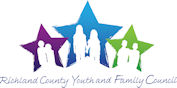 7.	Daddy Boot Camp/A Day Out with Daddy update:Teresa Alt reported that 22 Dads were served, over the past year, at one of the Daddy Boot Camp sessions.  The evaluations received from those Dads were all very positive, while the turn out for the sessions was discouraging.  Teresa has contacted OhioHealth Mansfield asking to schedule future Daddy Boot Camps at their facility to hopefully bolster attendance.The Day Out with Daddy program was a success.  Sixty two Dads and 93 children, for a total of 155 attended the event.  Hidden Hog Breakfast and BBQ provided the great food, Springhill Fruit Farm donated apples, Richland Bank furnished water, Jones chips donated chips, and McDonald’s donated orange drink.  The Mansfield Area YMCA, once again, donated use of their facility.  Teresa will be asking the Finance Committee to consider funding a Y program as a thank you.  Other fabulous donations included free haircuts by Rhonda Marsh’s husband and brother, activity kits from Lowe’s, and United Healthcare Community Plan provided funding, marketing and the Fit Family Crew with Jami Kinton.  Numerous local agencies including, Richland Pregnancy, CACY, CHAP, Mansfield Public Library, Third Street Family Health Services, EHRCAC, Richland County Children Services and Help Me Grow had booths at the event.      8.  Transit Survey Update:The survey yielded 482 responses, of which 70% were from Mansfield and another 11% from Ontario.  Those surveys believe bus services are 70% funded by rider fare and 59% county taxes.  86% of the respondents answered that 2 p.m. – 10 p.m. hours are needed, while 42.6% answered that Saturday service is also needed to accommodate their needs.  There were 67 responses received from businesses that indicated 58% of those responding indicated some willingness to support additional service.  Riders noted that they primarily use the bus service for shopping, 38%, Doctor’s appointments, 35% and work, 28%.  44% reported a need for 4 p.m. – 8 p.m. transportation services.      9.		Help Me Grow update:Dale Au presented an update to Council regarding Help Me Grow, including the number of children being served, number of referrals by month, and child find activities.10.	Adjournment: 	The Agenda was concluded and members agreed to adjourn.  Respectfully submitted by Debra J. Boyer, Administrative Assistant to the Richland County Youth and Family Council.Approved by the action of the Council on November 18, 2015 and approval attest by:	__________________________________		______________________________	Martin Tremmel, President				Teresa Alt, Executive Director